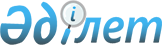 Об утверждении норм и предельных цен субсидируемых семян по Костанайской области на 2019 год
					
			С истёкшим сроком
			
			
		
					Постановление акимата Костанайской области от 19 февраля 2019 года № 74. Зарегистрировано Департаментом юстиции Костанайской области 21 февраля 2019 года № 8270. Прекращено действие в связи с истечением срока
      В соответствии со статьей 27 Закона Республики Казахстан от 23 января 2001 года "О местном государственном управлении и самоуправлении в Республике Казахстан", пунктом 6 Правил субсидирования развития семеноводства, утвержденных приказом Министра сельского хозяйства Республики Казахстан от 12 декабря 2014 года № 4-2/664 (зарегистрирован в Реестре государственной регистрации нормативных правовых актов под № 10190), акимат Костанайской области ПОСТАНОВЛЯЕТ:
      1. Утвердить прилагаемые нормы и предельные цены субсидируемых семян по Костанайской области на 2019 год.
      2. Государственному учреждению "Управление сельского хозяйства и земельных отношений акимата Костанайской области" в установленном законодательством Республики Казахстан порядке обеспечить:
      1) государственную регистрацию настоящего постановления в территориальном органе юстиции;
      2) в течение десяти календарных дней со дня государственной регистрации настоящего постановления направление его копии в бумажном и электронном виде на казахском и русском языках в Республиканское государственное предприятие на праве хозяйственного ведения "Республиканский центр правовой информации" для официального опубликования и включения в Эталонный контрольный банк нормативных правовых актов Республики Казахстан;
      3) размещение настоящего постановления на интернет-ресурсе акимата Костанайской области после его официального опубликования.
      3. Контроль за исполнением настоящего постановления возложить на курирующего заместителя акима Костанайской области.
      4. Настоящее постановление вводится в действие по истечении десяти календарных дней после дня его первого официального опубликования. Нормы и предельные цены субсидируемых семян по Костанайской области на 2019 год
      Сноска. Приложение с изменениями, внесенными постановлением акимата Костанайской области от 17.05.2019 № 205 (вводится в действие по истечении десяти календарных дней после дня его первого официального опубликования).
      продолжение таблицы:
      продолжение таблицы:
      продолжение таблицы:
      продолжение таблицы:
      продолжение таблицы:
					© 2012. РГП на ПХВ «Институт законодательства и правовой информации Республики Казахстан» Министерства юстиции Республики Казахстан
				Утверждены
постановлением акимата
от 19 февраля 2019 года № 74
№
Наименование района (города)
Пшеница яровая
Пшеница яровая
Пшеница озимая
Пшеница озимая
Ячмень
Ячмень
№
Наименование района (города)
норма семян первой репродукции, килограмм/гектар
предельная цена семян первой репродукции, тенге/тонна
норма семян первой репродукции, килограмм/гектар
предельная цена семян первой репродукции, тенге/тонна
норма семян первой репродукции, килограмм/гектар
предельная цена семян первой репродукции, тенге/тонна
1
Алтынсаринский
6,605
73500
7,409
64000
2
Амангельдинский
10,865
73500
15,847
64000
3
Аулиекольский
9,393
73500
12,19
64000
4
Денисовский
8,464
73500
10,852
64000
5
Джангельдинский
11,258
73500
19,236
64000
6
Житикаринский
13,224
73500
16,365
64000
7
Камыстинский
10,265
73500
13,131
64000
8
Карабалыкский
8,219
73500
10,673
109300
11,705
64000
9
Карасуский
6,864
73500
6,952
64000
10
Костанайский
5,349
73500
5,659
64000
11
Мендыкаринский
9,098
73500
10,331
64000
12
Наурзумский
12,037
73500
14,749
64000
13
Сарыкольский
9,134
73500
7,616
64000
14
Тарановский
9,731
73500
8,080
109300
11,221
64000
15
Узункольский
8,572
73500
9,107
64000
16
Федоровский
5,036
73500
7,616
64000
17
город Аркалык
10,472
73500
14,698
64000
18
город Костанай
5,349
73500
5,659
64000
Озимая рожь
Озимая рожь
Овес
Овес
Просо
Просо
Гречиха
Гречиха
норма семян первой репродукции, килограмм/гектар
предельная цена семян первой репродукции, тенге/тонна
норма семян первой репродукции, килограмм/гектар
предельная цена семян первой репродукции, тенге/тонна
норма семян первой репродукции, килограмм/гектар
предельная цена семян первой репродукции, тенге/тонна
норма семян первой репродукции, килограмм/гектар
предельная цена семян первой репродукции, тенге/тонна
2,338
59200
0,915
110000
3,526
146000
4,431
59200
5,202
59200
0,915
110000
3,433
59200
0,915
110000
6,730
115600
9,352
59200
0,915
110000
6,831
59200
3,464
59200
3,267
146000
2,338
59200
0,915
110000
1,664
146000
2,338
59200
0,915
110000
1,773
146000
3,55
59200
2,524
146000
8,204
59200
3,139
59200
4,653
59200
0,915
110000
1,641
146000
2,555
59200
4,057
59200
0,915
110000
1,941
146000
9,352
59200
0,915
110000
Горох
Горох
Чечевица
Чечевица
Нут
Нут
Подсолнечник
Подсолнечник
норма семян первой репродукции, килограмм/гектар
предельная цена семян первой репродукции, тенге/ тонна
норма семян первой репродукции, килограмм/гектар
предельная цена семян первой репродукции, тенге/ тонна
норма семян первой репродукции, килограмм/гектар
предельная цена семян первой репродукции, тенге/ тонна
норма семян первой репродукции, килограмм/гектар
предельная цена семян первой репродукции, тенге/ тонна
12,107
120000
9,034
434300
9,570
558200
2,102
265800
2,102
265800
1,921
265800
17,932
120000
2,102
265800
2,102
265800
9,034
434300
28,304
558200
1,893
265800
13,164
120000
9,034
434300
30,224
558200
2,102
265800
10,685
120000
9,034
434300
22,142
558200
9,034
120000
9,034
434300
9,034
558200
2,102
265800
12,012
120000
9,034
434300
9,034
558200
2,102
265800
24,581
120000
9,034
434300
2,102
265800
9,034
120000
9,034
434300
9,034
558200
1,968
265800
36,134
120000
9,034
434300
2,102
265800
17,861
120000
9,034
434300
14,267
558200
2,102
265800
11,988
558200
2,102
265800
Сафлор
Сафлор
ЛҰн
ЛҰн
Рапс
Рапс
Горчица
Горчица
норма семян первой репродукции, килограмм/гектар
предельная цена семян первой репродукции, тенге/тонна
норма семян первой репродукции, килограмм/гектар
предельная цена семян первой репродукции, тенге/тонна
норма семян первой репродукции, килограмм/гектар
предельная цена семян первой репродукции, тенге/тонна
норма семян первой репродукции, килограмм/гектар
предельная цена семян первой репродукции, тенге/тонна
0,961
175700
0,683
508600
0,269
403000
0,524
142600
2,727
175700
0,900
142600
1,161
175700
0,269
403000
1,375
175700
0,269
403000
0,479
142600
1,914
142600
0,961
175700
1,879
142600
1,139
175700
0,961
175700
0,683
508600
0,269
403000
0,837
142600
0,961
175700
0,683
508600
0,269
403000
0,961
175700
0,683
508600
0,269
403000
1,077
175700
0,683
508600
0,269
403000
0,479
142600
1,524
175700
0,961
175700
0,683
508600
0,269
403000
0,479
142600
0,961
175700
0,683
508600
0,269
403000
1,242
175700
0,683
508600
0,269
403000
0,961
175700
0,683
508600
0,269
403000
1,642
142600
1,311
175700
Соя
Соя
Картофель
Картофель
Однолетние травы
Однолетние травы
норма семян первой репродукции, килограмм/гектар
предельная цена семян первой репродукции, тенге/ тонна
норма семян первой репродукции, килограмм/гектар
предельная цена семян первой репродукции, тенге/ тонна
норма семян первой репродукции, килограмм/гектар
предельная цена семян первой репродукции, тенге/ тонна
567,488
103300
9,064
222000
656,806
103300
5,059
222000
572,496
103300
5,059
222000
583,534
103300
5,059
222000
753,220
103300
415,310
103300
5,059
222000
976,138
103300
5,059
222000
745,406
103300
5,059
222000
963,248
103300
5,059
222000
415,310
103300
5,059
222000
415,310
103300
5,059
222000
794,703
103300
5,059
222000
942,484
103300
5,059
222000
487,525
103300
5,059
222000
2,628
276000
480,653
103300
5,059
222000
2,628
276000
480,653
103300
5,059
222000
737,163
103300
5,059
222000
415,310
103300
5,059
222000
Многолетние злаковые травы
Многолетние злаковые травы
Многолетние бобовые травы
Многолетние бобовые травы
Предельная цена приобретения семян гибридов первого поколения, тенге/тонна
Предельная цена приобретения семян гибридов первого поколения, тенге/тонна
Предельная цена приобретения семян гибридов первого поколения, тенге/тонна
норма семян первой репродукции, килограмм/гектар
предельная цена семян первой репродукции, тенге/тонна
норма семян первой репродукции, килограмм/гектар
предельная цена семян первой репродукции, тенге/тонна
рапс
подсолнечник
кукуруза
7,800
601600
7077800
5753000
554200
7,800
601600
7077800
5753000
7,800
601600
7077800
5753000
554200
7,800
601600
7077800
5753000
554200
7077800
5753000
7,800
601600
7077800
5753000
554200
7,800
601600
7077800
5753000
554200
7,800
601600
22,100
803400
7077800
5753000
554200
7,800
601600
7077800
5753000
554200
7,800
601600
7077800
5753000
554200
7,800
601600
22,100
803 400
7077800
5753000
554200
7,800
601600
7077800
5753000
7,800
601600
7077800
5753000
554200
7,800
601600
7077800
5753000
554200
7,800
601600
7077800
5753000
554200
7,800
601600
22,100
803400
7077800
5753000
554200
7,800
601600
7077800
5753000
5753000